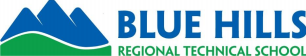 Blue Hills Adult Education Part-time Evening HSE Educational and Career Advisor 322 Sprague Street, Dedham 02026 POSITION:  			Part-time Evening HSE Educational and Career AdvisorJOB DESCRIPTION:Help students identify and overcome personal, social or behavioral problems that affect their education. Help students identify strengths, anticipate barriers to success, and develop strategies to overcome barriersParticipate in intake and orientation to meet students; maintain regular contact throughout students’ participation in the program; and follow up with students after program completionBuild relationships with community resources and social service agenciesMaintain updated student data in program databaseProvide information sessions and schedule guest speakers on the availability of social and employment services as well as college degree programs, certificate programs, and vocational trainingHelp students with goal planning and share this information with teachersConfer with students, teachers and administrators to identify potential at-risk studentsProvide guidance to students on HiSet and GED testing procedures and student testing accommodations  Assists Director and Site Coordinator as neededPOSITION DETAILS:	Location: Capen School in DedhamTuesdays and Thursdays 6:00 - 9:30 pm  10 hours per week - (6 hours counseling; 4 hours student contact)Begins September 1, 2023, and ends June 30, 2024Paid professional development (10 hours)Current Hourly Rate: $37.47DESIRED MINIMUM QUALIFICATIONS:Bachelor’s Degree Computer literacy skills Certified to administer required ABE MAPT assessment (willing to certify)   Outstanding verbal, written, and presentation skills Experience working with literacy level and limited English proficiency learnersKnowledge of career development, career assessments and the Mass Hire Career CenterAbility to adapt advising methods and techniques to address the needs of adult learnersKnowledge of area community resources and social service agenciesBilingual ability preferred REPORTS TO: 		ABE DirectorAll interested applicants must complete a SchoolSpring.com application as soon as possible. Application must include a letter of intent, resume and two letters of reference Equal Opportunity Employer. Diverse candidates encouraged to apply.Susan Haberstroh, ABE Directorshaberstroh@bluehills.org